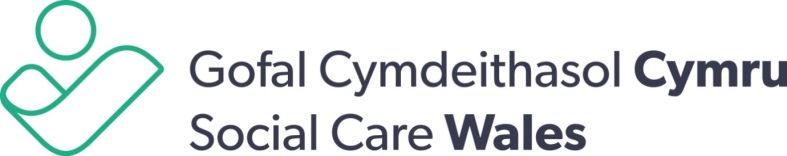 CefndirSefydlwyd Gofal Cymdeithasol Cymru ym mis Ebrill 2017, gan ddwyn ynghyd rheoleiddio'r gweithlu gofal cymdeithasol, datblygu'r gweithlu a gwella gwasanaethau mewn un sefydliad. Nod ein gwaith yw cefnogi'r blaenoriaethau ar gyfer llesiant cenedlaethau'r dyfodol ar gyfer y sector, y cyhoedd a Llywodraeth Cymru. Mae ein tri nod strategol yn diffinio'r hyn a wnawn:ennyn hyder y cyhoeddarwain a chefnogi gwelliantdatblygu'r gweithluEin cylch gwaith gan Lywodraeth Cymru yw darparu rhaglen waith sy’n seiliedig ar sail dystiolaeth gadarn ac ysgogi gwelliant parhaus yn y sector, gyda hynny’n cael ei gefnogi gan ddarpariaeth Strategaeth ymchwil a datblygu gofal cymdeithasol 2018-23.Mae'r Swyddog cyfieithu gwybodaeth yn swydd newydd o fewn y tîm Ymchwil, Data a Gwybodaeth.   Disgrifiad o'r rôlDiben y swydd yw:Cysylltu ag academyddion ac ymchwilwyr polisi i sicrhau ymrwymiad i gyflwyno ymchwil a chynnwys sy'n gysylltiedig â thystiolaeth ar gyfer gwefan Gofal Cymdeithasol Cymru a sianelau eraillCefnogi ymchwilwyr allanol i gyfieithu ymchwil i gynnwys hawdd ei ddeall sy’n apelgar i gynulleidfaoedd mewnol ac allanol, ac yn bwysicaf oll i bobl sy'n gweithio yn y gwasanaethau cymdeithasol a gofal cymdeithasol yng Nghymru. Darparu cynnwys sy'n unol â'n safonau ansawdd a'n gofynion iaithMae'n ddymunol bod deiliad y swydd yn gallu cyflawni'r holl dasgau a chyfrifoldebau yr un mor gymwys yn y Gymraeg a'r Saesneg. Prif ddyletswyddau:Cysylltu ag academyddion ac ymchwilwyr polisi i sicrhau ymrwymiad i gyflwyno ymchwil a chynnwys sy'n gysylltiedig â thystiolaeth ar gyfer gwefan Gofal Cymdeithasol Cymru a sianelau eraillCysylltu ag awduron i ofyn am ddetholiad o negeseuon blog a chynnwys arall ar bynciau y cytunwyd arnynt gyda'r Rheolwr Ymchwil a ThystiolaethCyfathrebu a chytuno ar arddull a chynnwys negeseuon blog gydag awduronNodi a chytuno ar bynciau ar gyfer cynnwys ychwanegol gyda'r Rheolwr Ymchwil a ThystiolaethCefnogi awduron a rhanddeiliaid eraill i gynhyrchu negeseuon a chyfieithu ymchwil i gynnwys hawdd ei ddeall ac apelgarCreu cynnwys sy'n hawdd ei ddeall, yn hygyrch ac yn ddefnyddiolRhoi cyngor a chymorth i helpu eraill i ysgrifennu cynnwys o safon y gellir ei gyhoeddi sy'n canolbwyntio ar y defnyddiwr Golygu a phrawfddarllen a rhoi adborth adeiladol ar ddrafftiau i awduronHelpu awduron gydag adborth ac awgrymiadau i symleiddio iaith gymhleth lle bo'n briodolDarparu cynnwys sy'n unol â'n safonau ansawdd a'n gofynion iaithCyflwyno cynnwys i'r Rheolwr Ymchwil a Thystiolaeth sy'n barod i'w gyhoeddi Sicrhau bod cynnwys yn cydymffurfio â'n harddull ysgrifennu tŷSicrhau bod yr holl gynnwys yn cael ei gynhyrchu yn y Gymraeg a'r Saesneg (yn annibynnol os yn bosibl, neu fel arall gyda chymorth y gwasanaethau cyfieithu)Manyleb personDisgwylir i bob aelod staff gofleidio ein gwerthoedd ac ymddwyn mewn ffordd sydd yn eu hadlewyrchu:Parchu Pawb Ystyried pobl fel unigolion a thrin pawb gydag urddas a pharchYmddwyn yn Broffesiynol	Gweithredu’n gyfrifol a phriodol, a dwyn ein gilydd i gyfrifDysgu drwy’r amser Gwella ein hunain a chynorthwyo eraill i fod y gorau y gallwn fodCynnwys Pobl	Annog a galluogi pawb i gydweithio.Gan symud i ffwrdd o'r ffurflen gais draddodiadol, hoffem ichi ddweud wrthym am eich meysydd profiad a pham mai chi yw'r person iawn i ni.Os oes gennych ddiddordeb mewn ceisio am y cyfle, anfonwch eich CV atom gyda llythyr eglurhaol yn dangos sut rydych chi'n cwrdd â gofynion y rôl yn y disgrifiad swydd a'r fanyleb person.Dychwelwch eich CV a llythyr i Amy.Locke@gofalcymdeithasol.cymru Swydd:Swyddog Cyfieithu GwybodaethLleoliad:Caerdydd/Llanelwy/HyblygBand cyflog:A3 £28,094 - £31,562Math o gontract:Cyfnod penodol o 6 misYn rheolwr llinell ar:AmherthnasolYn atebol i:Rheolwr Ymchwil a ThystiolaethSwydd:Swyddog Cyfieithu Gwybodaeth HanfodolDymunolCymwysterauGradd israddedigGwybodaethDealltwriaeth o amgylchedd ymchwil academaidd a pholisi, a sut y cynhyrchir ymchwilBod yn gyfarwydd ag 'iaith' ymchwil y gwyddorau cymdeithasol a dulliau ymchwilProfiadCyfieithu ymchwil ar gyfer cynulleidfa anacademaidd Profiad o ysgrifennu ar gyfer y cyfryngau cymdeithasol, gwefannau a ffynonellau cyfryngau eraillSgiliau a PhriodweddauSgiliau cyfathrebu llafar ac ysgrifenedig rhagorol yn Saesneg, gan gynnwys ymchwil 'trawsieithu' ar gyfer cynulleidfa anacademaiddSgiliau ardderchog o ran meithrin perthynas a dylanwadu, gan gynnwys y gallu i roi adborth beirniadol i awduron a phartneriaid eraill mewn ffordd adeiladol a chynhyrchiolSgiliau ardderchog wrth reoli prosiectau a gweithio mewn tîmSgiliau golygu a phrawfddarllen rhagorol ac ymrwymiad i gyflawni allbwn o ansawdd uchelSgiliau cyfathrebu llafar ac ysgrifenedig ardderchog yn y Gymraeg